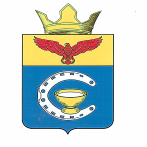 ВОЛГОГРАДСКАЯ ОБЛАСТЬПАЛЛАСОВСКИЙ МУНИЦИПАЛЬНЫЙ РАЙОН
 АДМИНИСТРАЦИЯ САВИНСКОГО  СЕЛЬСКОГО ПОСЕЛЕНИЯП О С Т А Н О В Л Е Н И Е«24» апреля 2020 год	                с.Савинка	                                        № 43«О внесении изменений и дополнений в Постановление № 48 от «20» мая 2019 года «Об утверждении административного регламентаисполнения муниципальной функции по осуществлениюмуниципального контроля за обеспечением сохранности автомобильных дорог местного значения в границах населенныхпунктов  Савинского сельского поселения»         С целью приведения законодательства Савинского сельского поселения в соответствии с действующим законодательством, руководствуясь статьей 7 Федерального закона от 06 октября 2003 года № 131-ФЗ «Об общих принципах организации местного самоуправления в Российской Федерации», администрация Савинского сельского поселенияПОСТАНОВЛЯЕТ:       1.Внести изменения и дополнения в постановление администрации Савинского сельского поселения  № 48 от «20» мая 2019 года «Об утверждении административного регламента исполнения муниципальной функции по осуществлению муниципального контроля за обеспечением сохранности  автомобильных дорог местного значения в границах населенных пунктов  Савинского сельского поселения» (далее- постановление):       1.1 Подпункт 3 пункта 3.1.7.  Регламента изложить в следующей редакции:«3) приказ (распоряжение) руководителя органа уполномоченного органа местного самоуправления, изданный в соответствии с поручениями Президента Российской Федерации, Правительства Российской Федерации и на основании требования прокурора о проведении внеплановой проверки в рамках надзора за исполнением законов по поступившим в органы прокуратуры материалам и обращениям».      2.Контроль за исполнением настоящего постановления оставляю за собой.      3.Настоящее постановление вступает в силу со дня его официального опубликования (обнародования). Глава Савинского  сельского поселения                                                                  А.И.Конев                                                  Рег. № __ /2020